								.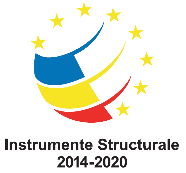 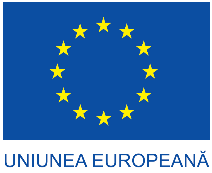 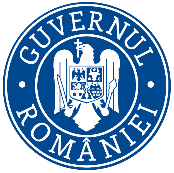 08 Noiembrie 2016ANUNŢ LANSARE PROIECT	Avem onoarea să vă invităm la lansarea proiectului “Polimeri coordinativi poroși noi cu liganzi organici de dimensiuni variabile pentru stocarea gazelor”, POCPOLIG, Contract nr. 67/8.09.2016, ID: P_37_707, beneficiar Institutul de Chimie Macromoleculară "Petru Poni" Iaşi (ICMPP). Proiectul este cofinanţat din Fondul European de Dezvoltare Regională prin Programul Operaţional Competitivitate 2014-2020, Axa 1. Cercetare, dezvoltare tehnologică şi inovare (CDI) în sprijinul competitivităţii economice şi dezvoltării afacerilor Acțiunea: 1.1.4 Atragerea de personal cu competențe avansate din străinătate pentru consolidarea capacității de CD, Tip proiect - Atragerea de personal cu competențe avansate din străinătate, cod competiţie POC-A1-A1.1.4-E-2015.  Valoarea totală a proiectului este de 8.952.377,99 lei din care valoarea finanţării totale eligibile nerambursabile este de 8.485.726,93 lei.Obiectivul general al proiectului constă în creşterea capacităţii şi calităţii activităţii de cercetare dezvoltare inovare (CDI)  prin atragerea de specialişti cu competenţe avansate,  deschiderea unei noi direcţii de cercetare în domeniul reţelelor metalo-organice (RMO), diversificarea gamei de servicii de cercetare  şi transferul acestora catre partenerii industriali,  în scopul stimulării competitivităţii cercetării ştinţifice româneşti la nivel european şi a competitivităţii economice naţionale/ regionale ale Institutului şi ale actorilor economici în domeniul de specializare inteligență eco-nano-tehnologii şi materiale avansate.RezultateCreșterea competitivității cercetării românești la nivel național și internațional, prin crearea unui nucleu de cercetare cu competență științifică și tehnologică de nivel înalt, sub coordonarea unui  expert din străinătate și înființarea/dezvoltarea unui domeniu nou de CDI în ICMPP. Valorificarea rezultatelor cercetării prin introducerea acestora în circuitul economic sub forma de produse, procese și servicii noi. Stimularea transferului tehnologic prin crearea de parteneriate cu IMM-uri. Elaborarea unui număr de minim 3 tehnologii sau produse noi, publicarea a 2 brevete și  3 lucrări științifice cu autori din domeniile public și privat, pe durata proiectului. Creșterea vizibilității internaționale și a implicării nucleului de cercetare nou creat în proiecte europene – se vor publica 12 lucrări științifice ISI și se vor depune minim 2 propuneri proiecte pentru Orizont 2020  până la finalizarea implementării proiectului.Creșterea calității resursei umane prin crearea de noi locuri de muncă, specializarea acesteia la un înalt nivel științific și asigurarea condițiilor optime de desfășurare a activităților CDI – 5 locuri de muncă nou create până la sfârșitul perioadei de implementare a proiectului. 	Evenimentul se va desfăşura în data de 10 noiembrie 2016, începând cu ora 12.00, în sala de conferinţe a Institutului de Chimie Macromoleculară "Petru Poni" Iaşi, Aleea Grigore Ghica Vodă nr. 41A.  Proiect cofinanțat din Fondul European de Dezvoltare Regională "Investiţii pentru viitorul dumneavoastră" prin Programul Operational Competitivitate Axa 1.Date de contact:Director Proiect, Dr. Narcisa-Laura MarangociInstitutul de Chimie Macromoleculară "Petru Poni" IaşiAleea Grigore Ghica Voda nr. 41A, 700487 IasiEmail: nmarangoci@icmpp.ro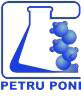 